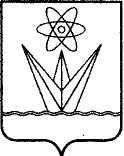 АДМИНИСТРАЦИЯЗАКРЫТОГО АДМИНИСТРАТИВНО-ТЕРРИТОРИАЛЬНОГО ОБРАЗОВАНИЯГОРОДА ЗЕЛЕНОГОРСКАКРАСНОЯРСКОГО КРАЯП О С Т А Н О В Л Е Н И Е   27.09.2018                                     г. Зеленогорск                                                          № 182-пОб утверждении Порядка формирования общественной комиссии по развитию городской средыВ соответствии с Федеральным законом от 06.10.2003 № 131-ФЗ «Об общих принципах организации местного самоуправления в Российской Федерации», муниципальной программой «Формирование современной городской среды в городе Зеленогорске», утвержденной постановлением Администрации ЗАТО                               г. Зеленогорска 31.10.2017 № 257-п, руководствуясь Уставом города,П О С Т А Н О В Л Я Ю:Утвердить Порядок формирования общественной комиссии по развитию городской среды согласно приложению к настоящему постановлению.Признать утратившим силу постановление Администрации ЗАТО                    г. Зеленогорска от 28.02.2017 № 44-п «Об утверждении Порядка формирования общественной комиссии по развитию городской среды».Настоящее постановление вступает в силу в день, следующий за днем его опубликования в газете «Панорама».Контроль за выполнением настоящего постановления возложить на первого заместителя главы Администрации ЗАТО г. Зеленогорска по жилищно-коммунальному хозяйству, архитектуре и градостроительству.Первый заместитель главыАдминистрации ЗАТО г. Зеленогорскапо жилищно-коммунальному хозяйству,архитектуре и градостроительству           		  	                   С.В. Камнев